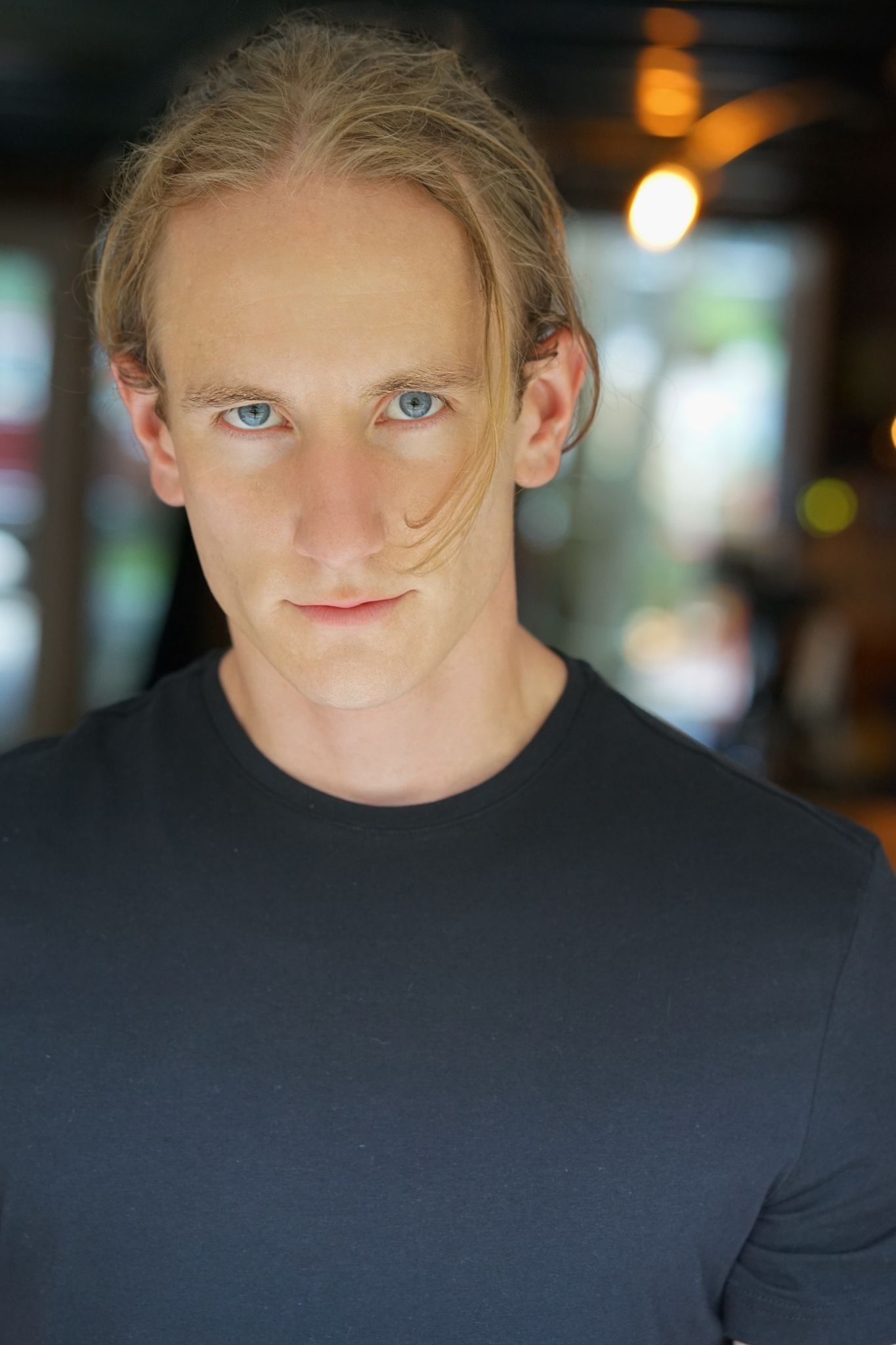 Sean OhlmanSean OhlmanSean OhlmanHair: Blonde         Weight: 155lbs. Height: 5.10”          Eyes: Blue                                                                    Hair: Blonde         Weight: 155lbs. Height: 5.10”          Eyes: Blue                                                                    seandohlman@gmail.com630-408-9900Film & TVFilm & TV“Jag ar Fri“The South River”    “Remy”                         “The Woman in The Photo” “Fam Bam”   
“Snapped Ep. Goylar
“Killer Couples Ep.   Skinner/Kurtz“O’Leary”“The Hostess City”“Boneyards”“Carry On”“Chicago PD Ep.9009”Commercials“Jag ar Fri“The South River”    “Remy”                         “The Woman in The Photo” “Fam Bam”   
“Snapped Ep. Goylar
“Killer Couples Ep.   Skinner/Kurtz“O’Leary”“The Hostess City”“Boneyards”“Carry On”“Chicago PD Ep.9009”Commercials Ezra (Lead)
Three (Lead)Remy (Lead)Tony (Supporting)Thomas Chello (Supporting)Det. Jim Doty (Supporting)James Preston (Supporting)Kerrigan(Lead)Torvin(Lead)River(Lead)Peter(Supporting)Martin(Co-Star)Producer: Lost Tourist ProductionsDirector: Jaidon LalorDirector: Antonina RomanDirector: Xin ZhangDirector: Tom BussineauOxygen NetworkOxygen NetworkProducer:Lost Tourist ProductionsProducer:Lost Tourist ProductionsProducer:Lost Tourist ProductionsDirector:Anthony PaderewskiProducer:Dick Wolf“Day in the Life” Great Dane Trailers“Locker Room” Game Day“SEC” Pizza HutVoice Overs & Misc.“Day in the Life” Great Dane Trailers“Locker Room” Game Day“SEC” Pizza HutVoice Overs & Misc. Ted (Lead)No.33No.33Director: Anthony PaderewskiESPNESPN“COVID-19 Sgt. Maggio Story”“What’s the Vibe?” Music video“COVID-19 Sgt. Maggio Story”“What’s the Vibe?” Music video Narrator(VO)Boyfriend(Lead)Winn Army Community HospitalGoldmyne EntertainmentTrainingTrainingTraining“Acting 101”“Acting 101”“Acting 101”College of DuPage“On Camera Scene Study”           “On Camera Scene Study”           “On Camera Scene Study”           William Mark McCullough“On Camera Audition”“On Camera Audition”“On Camera Audition”“Mixed Method”“Mixed Method”“Mixed Method”Anthony Paderewski“Meisner Technique Part 1”“Meisner Technique Part 1”“Meisner Technique Part 1”Anthony Paderewski“Working Actor Workshop”“Spolin Acting/Benefit Workshop”“On Camera Audition Workshop”“Meisner Technique Part 2”“On Tape Power Audition”“Advanced Spolin Improv Workshop”“Creating a Character Workshop”“Improv for Audition Workshop”“Working Actor Workshop”“Spolin Acting/Benefit Workshop”“On Camera Audition Workshop”“Meisner Technique Part 2”“On Tape Power Audition”“Advanced Spolin Improv Workshop”“Creating a Character Workshop”“Improv for Audition Workshop”“Working Actor Workshop”“Spolin Acting/Benefit Workshop”“On Camera Audition Workshop”“Meisner Technique Part 2”“On Tape Power Audition”“Advanced Spolin Improv Workshop”“Creating a Character Workshop”“Improv for Audition Workshop”Deja DeeJeanmarie CollinsAnthony PaderewskiAnthony PaderewskiAnthony PaderewskiJeanmarie CollinsAnthony PaderewskiChad Darnell“Think before you Act”	  Anthony Paderewski
Skills“Think before you Act”	  Anthony Paderewski
Skills“Think before you Act”	  Anthony Paderewski
Skills“Think before you Act”	  Anthony Paderewski
SkillsSouthern, British, Australian, Irish, Scottish, Slavic, German, French, Spanish, Wisconsin, Minnesota, Canadian, Scandinavian, Boston & English Dialects, Weight Lifting, 10 years of Martial Arts, 10 years of Landscaping, Sports (Football, Baseball, Lacrosse, Basketball, Hockey), Drive Manual, Snowboarding, Surfing, Wakeboarding, Skiing, Waterskiing, Improvisation, 13 Years of Singing Experience, Play Guitar & Bass, Shooting Handguns, 13 years on-stage performing in bands.Southern, British, Australian, Irish, Scottish, Slavic, German, French, Spanish, Wisconsin, Minnesota, Canadian, Scandinavian, Boston & English Dialects, Weight Lifting, 10 years of Martial Arts, 10 years of Landscaping, Sports (Football, Baseball, Lacrosse, Basketball, Hockey), Drive Manual, Snowboarding, Surfing, Wakeboarding, Skiing, Waterskiing, Improvisation, 13 Years of Singing Experience, Play Guitar & Bass, Shooting Handguns, 13 years on-stage performing in bands.Southern, British, Australian, Irish, Scottish, Slavic, German, French, Spanish, Wisconsin, Minnesota, Canadian, Scandinavian, Boston & English Dialects, Weight Lifting, 10 years of Martial Arts, 10 years of Landscaping, Sports (Football, Baseball, Lacrosse, Basketball, Hockey), Drive Manual, Snowboarding, Surfing, Wakeboarding, Skiing, Waterskiing, Improvisation, 13 Years of Singing Experience, Play Guitar & Bass, Shooting Handguns, 13 years on-stage performing in bands.Southern, British, Australian, Irish, Scottish, Slavic, German, French, Spanish, Wisconsin, Minnesota, Canadian, Scandinavian, Boston & English Dialects, Weight Lifting, 10 years of Martial Arts, 10 years of Landscaping, Sports (Football, Baseball, Lacrosse, Basketball, Hockey), Drive Manual, Snowboarding, Surfing, Wakeboarding, Skiing, Waterskiing, Improvisation, 13 Years of Singing Experience, Play Guitar & Bass, Shooting Handguns, 13 years on-stage performing in bands.